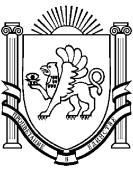 РЕСПУБЛИКА КРЫМБелогорский районКриничненский сельский совет61-я  сессия I-го созываР Е Ш Е Н И Е27 декабря 2017 года			с. Криничное				№ 304«О даче согласия на принятие жилого фонда находящегося на балансе ГУП РК «Предгорье» в муниципальную собственность муниципального образования Криничненское сельское поселение Белогорского района Республики Крым»На основании Федерального закона от 06 октября 2003 года № 131-ФЗ «Об общих принципах организации местного самоуправления в Российской Федерации» и Закону Республики Крым от 21.09.2014 года № 54-ЗРК «Об основах местного самоуправления в Республике Крым»,   Устава муниципального образования Криничненское сельское поселение Белогорского района  Республики Крым Совет, депутатов муниципального образования Криничненское сельское поселение Белогорского района Республики КрымРЕШИЛ: Дать согласие на принятие жилого фонда находящегося на балансе ГУП РК «Предгорье» в муниципальную собственность муниципального образования Криничненское сельское поселение Белогорского района Республики Крым, согласно перечня:   с. Головановка ул. Фонтанная, 17- акт № 1 от 15.12.2017г. с. Головановка ул. Почтовая, 7 - акт № 2 от 15.12.2017г. с. Головановка ул. Фонтанная, 11- акт № 3 от 15.12.2017г. с. Головановка ул. Ленина, 33- акт № 4 от 15.12.2017г. с. Головановка ул. Почтовая, 10 - акт № 5 от 15.12.2017г. с. Головановка ул. Виноградная, 1 - акт № 6 от 15.12.2017г. с. Головановка ул. Фонтанная, 20 - акт № 7 от 15.12.2017г. с. Головановка ул. Почтовая, 11 - акт № 8 от 15.12.2017г. с. Головановка ул. Кооперативная, д.15, кв.1 - акт № 11 от 15.12.2017г. с. Головановка ул. Кооперативная, 22 - акт № 12 от 15.12.2017г. с. Головановка ул. Садовая, 6 - акт № 10 от 15.12.2017г с. Яблочное ул. Новая, д.26 кв. № 7,8,11,14,15,16- акт № 13 от 18.12.2017г. с. Яблочное ул. Кольцевая, д.5, 7 квартир, кроме сгоревших (1, 2, 3, 4) - акт № 14 от 18.12.2017г. с. Яблочное ул. Новая, 7 - акт № 15 от 18.12.2017г. Клуб с. Яблочное ул. Кольцевая, 3 (3 квартиры) - акт № 37 от 18.12.2017г. с. Яблочное ул. Кольцевая, 4 (4 квартиры) - акт № 38 от 18.12.2017г с. Алексеевка ул. Шоссейная, 8 - акт № 17 от 18.12.2017г. с. Криничное ул. Строителей, д.7 кв.9 - акт № 18 от 15.12.2017г.  с. Криничное ул. Строителей, д.3 кв.15 - акт № 20 от 15.12.2017г.  г. Белогорск ул. Нижнегорская, д.5, кв. 1, 2 - акт № 21 от 18.12.2017г. с. Криничное ул. Строителей, д.5 кв.15, 16 - акт № 22 от 15.12.2017г. с. Криничное ул. Кольцевая, д.10 кв.1, 6 - акт № 23 от 15.12.2017г. с. Криничное пер. Октябрьский, д.1 кв.2, 7 - акт № 24 от 15.12.2017г. с. Криничное ул. Кольцевая, д.13, кв.3 - акт № 25 от 15.12.2017г. с. Криничное ул. Строителей, д.1 кв.2 - акт № 26 от 15.12.2017г с. Криничное ул. Кольцевая, 14 (13 квартир) - акт № 30 от 15.12.2017г. с. Криничное ул. Кольцевая, 16 (14 квартир) - акт № 31 от 15.12.2017г с. Кирпичное ул. Виноградная, 15 - акт № 32 от 15.12.2017г. с. Кирпичное ул. Виноградная, 11 - акт № 33 от 15.12.2017г. с. Криничное ул. Ласточкино гнездо, 1 - акт № 36 от 15.12.2017г. с. Кирпичное ул. Виноградная, 44 - акт № 34 от 15.12.2017г. с. Кирпичное ул. Виноградная, 46 - акт № 35 от 15.12.2017г с. Криничное ул. Первомайская, д.34а - акт № 28 от 15.12.2017г2. Контроль за исполнением настоящего решения оставляю за собой.Председатель Криничненского сельскогосовета - глава администрацииКриничненского сельского поселения					Е.П. Щербенев